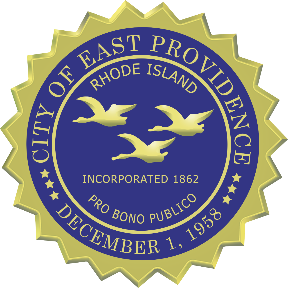 Roberto L. DaSilva							                    Mayor								FOR IMMEDIATE RELEASEOctober 6, 2021CONTACT INFO. :Office of the MayorPatricia Resende(401) 529-3207presende@eastprovidenceri.govCity announces RFQ for outdoor sculpture at Watchemoket Square  EAST PROVIDENCE, RI — The City of East Providence is seeking one (1) leasable, pre-existing, outdoor sculpture to be installed for two years at the Watchemoket Square Waterfront Gateway Sculpture Garden. This will be a temporary, two-year installation with the option for the City to extend the lease at the end of two years or purchase outright. Purchase price will be based on the difference between the assessed value of the piece and artists fees paid up to the time of sale. Specifications may be downloaded from the City’s website:  https://eastprovidenceri.gov/rfp.Artists must submit a digital version and three (3) hard copies in a sealed envelope to East Providence City Hall, Controllers Office, Room 103, Attn: Dawn Kenney, Procurement Specialist, 145 Taunton Ave., East Providence, RI 02914 no later than FRIDAY, OCTOBER 29, 2021 AT 11AM. Submissions received with a time of 11:01 AM or later will be rejected. The outside envelope needs to be marked RFQ EP20/21-27. All questions and/or requests for additional information should be submitted to the East Providence Planning and Economic Development, William Fazioli wfazioli@eastprovidenceri.gov no later than Friday, October 8, 2021 at 4 p.m. Equal Opportunity/Affirmative Action Employer Dawn Kenney, Procurement Specialist dkenney@eastprovidenceri.gov